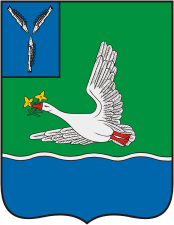 КОНТРОЛЬНО-СЧЕТНАЯ КОМИССИЯМАРКСОВСКОГО МУНИЦИПАЛЬНОГО РАЙОНАСАРАТОВСКОЙ ОБЛАСТИ413090, Саратовская обл., г. Маркс, пр. Ленина, д. 18,тел.: (84567) 5-53-87, 5-16-69, факс: (84567) 5-11-72, e-mail: ksk-mmr@mail.ruот 28 августа 2019  года                                                                         Председателю Собрания                                                                                                       Марксовского муниципального района                                                                                                       Н.А.КосаревуОтчето проведенной проверки муниципального  учреждения культуры« Марксовская межпоселенческая централизованная библиотечная система»        Проверка проведена на основании распоряжения контрольно-счетной комиссии Марксовского  муниципального района Саратовской области от 13.08.2019 № 40-р «О проведении плановой проверки начисления заработной платы» в соответствии с письмом заместителя главы  № ВН 04/90 от 20.06.2019 года, Положением о контрольно – счетной комиссии Марксовского муниципального района, руководствуясь Уставом Марксовского муниципального района.Цель проверки: Осуществление контроля за правильностью расходования и целевым использованием бюджетных средств и средств, полученных от приносящей доход деятельности, поступивших на содержание учреждения, за соблюдением требований указов президента РФ, федеральных законов, постановлений Правительства РФ, инструкций и указаний Минфина, ФНС в части вопросов, относящихся к финансово-хозяйственной деятельности бюджетного учреждения, за правильностью ведения бухгалтерского учета и составления отчетности. Проверяемый период:01.01.2019 по 30.06.2019.  Срок проведения проверки с 19.08.2019 года по 09.09.2019 года.Общие сведения:        Полное наименование  Учреждения  – Муниципальное  учреждение культуры «Марксовская межпоселенческая  централизованная библиотечная система», создана на основании постановления администрации Марксовского муниципального района № 407 от 22.03.2007 года в соответствии с Гражданским Кодексом Российской Федерации. Сокращенное  наименование - МУК «Марксовская МЦБС». Организационно-правовая форма – муниципальное учреждение. Тип учреждения – бюджетное учреждение.        Юридический адрес и место нахождения  учреждения: 413090,Саратовская область, г. Маркс,  пл. Интернациональная, 2.     Учредителем МУК «Марксовская МЦБС», созданного на базе имущества, находящегося в муниципальной собственности, является Марксовский муниципальный район Саратовской области. Функции и полномочия учредителя Учреждения осуществляются администрацией Марксовского муниципального района Саратовской области в лице Управления культуры, спорта и молодежной политики администрации   Марксовского  муниципального района (далее – Учредитель). Учреждение является юридическим лицом, имеет свое наименование, печать и бланки установленного образца, специальный счет и другие средства индивидуализации.      МУК «Марксовская МЦБС» осуществляет операции с поступающими ему в соответствии с законодательством Российской Федерации средствами через лицевые счета, открываемые в территориальном органе Федерального казначейства или финансовом органе Марксовского муниципального района в порядке, установленном законодательством российской Федерации.       МУК «Марксовская МЦБС» состоит из административных единиц, включающих:- центральная библиотека, г. Маркс, площадь Интернациональная, 2;-детская библиотека, г. Маркс, ул. Коммунистическая, 41;-и сеть сельских библиотек-филиалов (34), в основе деятельности которых лежит принцип взаимодействия, в рамках единого административно-хозяйственного управления.    МУК «Марксовская МЦБС» осуществляет следующие виды деятельности:- формирование, учет, обеспечение безопасности объектов культурного наследия и сохранности библиотечных фондов;- предоставление пользователям информации о составе библиотечных фондов через систему каталогов и другие формы библиотечного информирования;- оказание консультативной помощи в поиске и выборе источников информации;- выдача во временное пользование документов библиотечного фонда;- сотрудничество с другими библиотеками, развитие системы межбиблиотечного абонемента;- участие в реализации государственных и муниципальных программ развития библиотечного дела;- компьютеризация и информатизация библиотечных процессов;- предоставление пользователям доступа в корпоративные и глобальные информационные сети, обслуживание пользователей в режиме локального и удаленного доступа;- мониторинг потребностей пользователей;- внедрение современных форм обслуживания пользователей (организация центровой, экологической и иной информации, центров чтения);- проведение культурно-просветительских и образовательных мероприятий;- организация литературных вечеров, встреч, конференций, лекций, фестивалей, конкурсов и иных культурных акций;- организация любительских клубов и объединений по интересам;- методическая и практическая помощь библиотекам МУК «Марксовская МЦБС»;- осуществление выставочной и издательской деятельности;- предоставление гражданам дополнительных библиотечных и сервисных услуг;- иная, не запрещенная законодательством Российской Федерации, деятельность.      Ведение бухгалтерского учета, представление бухгалтерской и налоговой отчетности                Учреждения осуществляет муниципальное учреждение «Централизованная бухгалтерия учреждений культуры и кино Марксовского района Саратовской области» в соответствии с договором.     Документы, предоставленные к проверке: Устав учреждения, Положение об оплате труда работников МУК  «Марксовская МЦБС», Положение о материальном стимулировании работников, коллективный договор,  штатное расписание, расчетные ведомости по  начислению заработной платы, иные документы относящиеся к предмету проверки.      Бюджетные ассигнования, лимиты бюджетных обязательств доведены Комитетом финансов администрации Марксовского муниципального района в объемах утвержденных решениями о бюджете на 2019 год бюджетных обязательств, на основании Решения Собрания ММР  от 11.12.2018 г.  № 39/274. «О бюджете   Марксовского муниципального района на 2019 год и на плановый период 2020 и 2021 годов».        Проверка правильности начисления заработной платы работникам  МУК  «Марксовская МЦБС».    Нормативными правовыми актами, регулирующими оплату труда в  МУК «Марксовская  МЦБС»  являются:    - положение об оплате труда работников муниципального учреждения культуры,  утвержденное директором МУК «Марксовская МЦБС» приказом № 30-Пр от 29.08.2017 г. (с изменениями по решению Собрания ММР от 29.01.2019 г. № 41/287 «О внесении изменений в Решение Собрания Марксовского муниципального района от 28.08.2014 г. № 74/426 «ОБ утверждении Положения об оплате труда работников муниципальных бюджетных учреждений, подведомственных Управлению культуры, спорта и молодежной политики администрации Марксовского муниципального района»;    -  положение о материальном стимулировании работников муниципального учреждения культуры «Марксовская межпоселенческая централизованная библиотечная система» утвержденная директором учреждения Приказ № 13-Пр от 27 апреля 2018 года;   - коллективный договор  МУК  «Марксовская МЦБС» регистрационный номер № 7569 от 06.02.2017года.    В соответствии ст.12 Трудового кодекса Российской Федерации Положение об оплате труда утверждено приказом руководителя, в результате чего определен порядок введения в действие данного правового акта.    Заработная плата работников МУК  «Марксовская МЦБС» включает: должностные оклады по занимаемой должности, выплаты компенсационного и стимулирующего характера согласно условиям оплаты труда, определенным действующим трудовым законодательством и настоящим Положением.    Условия оплаты труда: размер оклада по занимаемой должности, выплаты компенсационного и стимулирующего характера обязательно включаются в трудовой договор (эффективный контракт) – п.1.5. Положения об оплате труда.      Начисление заработной платы производится на основании штатного расписания и табеля  (форма по ОКУД 0504421) учета рабочего времени. Начисление производится автоматизированным способом на базе программного комплекса 1-С Предприятие.     Заработная плата выплачивается  2 раза в месяц: 7 числа – за прошедший месяц и 22 числа за текущий месяц (п.3.3. Коллективного договора МУК «Марксовская МЦБС» на 2017-2029 годы.     В ходе проверки штатного расписания МУ «ЦБ  УКиК Марксовского района» установлено следующее:-штатное расписание на период с 01 января 2019 года в количестве 62,5 единиц.  Месячный фонд оплаты труда 1 416 308,28 рублей. Всего в год – 16 995 699,30 рублей. Штатное расписание  утверждено руководителем проверяемого учреждения (Приказ  № 10-пр от 30.01.2019 года (п.3.10.Коллективного договора, п.3.7. Устава)  по согласованию с начальником УКС и МП администрации ММР;- наименование должностей  в расчетно-платежной ведомости соответствуют должностям, установленным в штатном расписании;- размеры должностных окладов расчетного листка (руководителя, специалистов и служащих) соответствуют окладам штатного расписания, установленных согласно  приложения 1 к решению Собрания Марксовского муниципального района от 29.01.2019 года № 41/287 «О внесении изменений в решение Собрания Марксовского муниципального района от 28.08.2014 года № 74/426 «Об утверждении Положений об оплате труда работников муниципальных бюджетных учреждений, подведомственных Управлению культуры, спорта и молодежной политики администрации Марксовского муниципального района»; -  размеры окладов по профессиям рабочих (уборщик территорий, помещений) приняты по 1разряду тарифной сетки в сумме 4229,0рублей, что соответствует таблице 4 приложения 3 решения Собрания Марксовского муниципального района от 29.01.2019 года № 41/287 «О внесении изменений в Решение Собрания Марксовского муниципального района от 28.08.2014 года № 74/426 «Об утверждении Положений об оплате труда работников муниципальных бюджетных учреждений, подведомственных Управлению культуры, спорта и молодежной политики администрации Марксовского муниципального района».Анализ начисленной заработной платы работникам  МУК «Марксовской МЦБС»  за период с 01 января 2019 года по 30 июня 2019 года.                                                                                                                                     Таблица № 1     За проверяемый период фактическая численность по отношению к штатному  расписанию (62,55ед.)  с отклонением из-за не полных ставок (от 0,25 до 1,0ед.)  должностей «библиотекарь», «уборщик служебных помещений».   Две единицы находятся в отпуске по уходу за детьми до 1,5 и 3х лет.     Фактическое начисление заработной платы за 1-ое полугодие 2019 года всего – 8 924 609,05 рублей, в том числе:      - должностной оклад в сумме – 3 440 050,03 рублей, или 38,6%, что не превышает месячный  установленный оклад по штатному расписанию;     -  надбавка 25% -450 973,35 руб., или 5,1% от фонда оплаты труда -   гражданам проживающим и работающим в сельской местности  (п.2.2. Положения об оплате труда, на основании Закона Саратовской области № 175-ЗСО от 26.11.2009 г.);     - очередной ежегодный отпуск в сумме – 831 627,07 рублей, или 9,4%  от  ФОТ;     - начисление до минимального размера оплаты труда -114 336,12 рублей, 1,3%  от ФОТ;     - стимулирующая надбавка в сумме – 3 756 822,65 рублей, или 42,1% от ФОТ. Назначение выплат стимулирующего характера производится руководителем учреждения с учетом критериев, позволяющих оценить результативность и качество работы (п.4.1. Положения об оплате труда);  при оценке эффективности работы различных категорий работников для принятия решения об установлении им выплат стимулирующего характера применяются демократические процедуры (создание соответствующей комиссии с участием представительного органа работников – Приказ № 18-К от 13.03.2012года «О создании комиссии по начислению стимулирующих выплат» с изменениями от 15.04.2019г. № 23-Пр), протокол заседания комиссии по установлению стимулирующих выплат  № 01 от 28.01.2019г., (выборочно протокол № 4 от 22.04.2019года); приказы директора МУК «Марксовская МЦБС» «О стимулирующих выплатах работникам» (выборочно Приказы № 05-К от 29.01.2019г., № 15-к от 26.02.2019г., № 73-К от 26.06.2019г.);  - прочие начисления в сумме – 109 418,42 рубля или 1,3% от ФОТ за совмещение профессий, компенсация за неиспользованный отпуск;- пособие по временной нетрудоспособности за счет фонда социального страхования в сумме – 221 381,41рублей или 2,2% от фонда оплаты труда 8 924 609,05руб. Анализ и сопоставление полученных данных  бюджетной отчетности за 1-ое полугодие с показателями утвержденными решением Собрания ММР о бюджете на 01.01.2019 года и показателями, содержащимися в отчете об исполнении бюджета МУК «Марксовская МЦБС»  за  1- ое полугодие 2019 г.                                                                                                                                Таблица № 2     Уточненный план на 1 июля 2019 года – 17 281 572,97рублей. Формирование и изменение лимитов бюджетных обязательств осуществляется на основании «Уведомлений об изменении лимитов бюджетных обязательств и показателей кассового плана по расходам бюджета». Расходная часть бюджета за 1-ое полугодие 2019 года  исполнена в сумме 10 579 141,05 рублей,  что составляет 61,3% к уточненным плановым назначениям отчетного периода 17 281 572,97рублей. Расход по заработной плате  (по ст. 211) составляет – 7 973 400,33 рублей. Отчисления от зарплаты во внебюджетные фонды (по ст.213) составили 2 605 740,72 рубля.     	За проверяемый период 1-ое полугодие 2019 год по Учреждению начислена и выплачена  стимулирующая надбавка в сумме 3 756 822,65 рублей.      	В целях дальнейшего совершенствования государственной социальной политики Указом Президента Российской Федерации от 07 мая 2012 года № 597 Правительству Российской Федерации предписано обеспечить реализацию ряда мер по созданию благоприятных условий для устойчивого развития сферы культуры.     	В целях сохранения кадрового потенциала, повышения престижности и привлекательности профессий в бюджетном секторе экономики распоряжением Правительства Российской Федерации от 26 ноября 2012 года № 2190-р утверждена Программа поэтапного совершенствования системы оплаты труда в государственных (муниципальных) учреждениях, обусловив повышение оплаты труда достижением конкретных показателей качества и количества оказываемых услуг и предусмотрев повышение средней заработной платы различных категорий работников.     	Распоряжением Правительства Российской Федерации от 28 декабря 2012 года № 2606-р утверждён план мероприятий («дорожная карта») «Изменения в отраслях социальной сферы, направленные на повышение эффективности сферы культуры» (далее - Федеральная «дорожная карта»). Федеральной «дорожной картой» предусмотрены изменения в сфере культуры, направленные на повышение качества жизни граждан Российской Федерации путём предоставления им возможности саморазвития через регулярные занятия творчеством по свободно выбранному ими направлению, обеспечение достойной оплаты труда работников учреждений культуры, как результат повышения качества и количества оказываемых ими услуг, развитие и сохранение кадрового потенциала учреждений культуры и другие цели.      	Федеральной «дорожной картой» предусмотрены мероприятия по совершенствованию оплаты труда работников учреждений культуры. Одним  из показателей, характеризующим эффективность мероприятий по совершенствованию оплаты труда работников учреждений культуры, является «Динамика примерных (индикативных) значений соотношений средней заработной платы работников учреждений культуры и средней заработной платы в соответствующем субъекте Российской Федерации». При этом данное  соотношение в Саратовской области должно составлять на 2019 год  100% (Постановление администрации Марксовского муниципального района Саратовской области от 13.06.2017 г. № 908 «О внесении изменений в постановление администрации Марксовского муниципального района № 2959 от 05.11.2013 года».  Указанное  соотношение носит индикативный характер и уточняется в «дорожных картах» регионального и муниципального уровней в рамках планируемых мероприятий по повышению оплаты труда.      	На уровне субъекта Российской Федерации Распоряжением Правительства Саратовской области от 26 марта 2013 года № 55-Пр (с изменениями от 04 марта 2014 года № 27-Пр) утверждён план мероприятий («дорожная карта») «Изменения в отраслях социальной сферы, направленные на повышение эффективности сферы культуры Саратовской области». Региональной «дорожной картой» предусмотрены изменения в сфере культуры Саратовской области, направленные на повышение эффективности и качества услуг в указанной сфере.      	Региональная «дорожная карта» также как и Федеральная «дорожная карта», включает цели разработки, проведение структурных реформ в сфере культуры, целевые показатели (индикаторы) развития сферы культуры и меры, обеспечивающие их достижение, целевые показатели (индикаторы) по совершенствованию оплаты труда работников учреждений культуры, основные мероприятия, направленные на повышение эффективности и качества предоставления услуг в сфере культуры.        	Одним из показателей, характеризующих эффективность мероприятий по совершенствованию оплаты труда работников учреждений культуры, предусмотренных Региональной «дорожной картой», является «Динамика примерных (индикативных) значений средней заработной платы работников учреждений культуры и ее соотношения к средней заработной плате в Саратовской области для работников учреждений культуры.      	В п.3 Распоряжения Правительства Саратовской области от 26 марта 2013 года № 55-Пр рекомендовано органами местного самоуправления области утвердить планы мероприятий («дорожные карты») «Изменения в отраслях социальной сферы, направленные на повышение эффективности сферы культуры муниципального образования» с учетом настоящего плана.      	В соответствии  п.3  Распоряжения Правительства Саратовской области  от 26 марта 2013 года № 55-Пр  план мероприятий («дорожная карта») «Изменения в отраслях социальной сферы, направленные на повышение эффективности сферы культуры»  -  разработан (Приложение к постановлению администрации Марксовского муниципального района от 05.11.2013г. № 2959).     Проведенный анализ показал, что  в целом по учреждению МУК «Марксовская  межпоселенческая централизованная библиотечная система» средняя заработная плата по персоналу без внешних совместителей -  25 113,43 рубля («Информации о численности, фонде оплаты труда и размере средней заработной платы работников отрасли «Культура» Саратовской области»), в том числе по категориям и должностям работников:-  по административно - управленческому персоналу средняя зарплата   за 1-ое полугодие  2019 года составила 33109,52 рубля;      - по основному персоналу средняя заработная плата составила 25 166,99 рублей;      - по  вспомогательному персоналу средняя заработная плата составила 12 298,61 рубль.   Размер средней заработной платы работников МУК «Марксовская  межпоселенческая централизованная библиотечная система» за 1-ое полугодие 2019 года достигнут за счет административно- управленческого и основного персонала.Выводы:       1.В ходе проверки штатного расписания МУ «ЦБ  УКиК Марксовского района» установлено следующее:-штатное расписание на период с 01 января 2019 года в количестве 62,5 единиц.  Месячный фонд оплаты труда 1 416 308,28 рублей. Всего в год – 16 995 699,30 рублей. Штатное расписание  утверждено руководителем проверяемого учреждения (Приказ  № 10-пр от 30.01.2019 года (п.3.10.Коллективного договора, п.3.7. Устава)  по согласованию с начальником УКС и МП администрации ММР;- наименование должностей  в расчетно-платежной ведомости соответствуют должностям, установленным в штатном расписании;- размеры должностных окладов расчетного листка (руководителя, специалистов и служащих) соответствуют окладам штатного расписания, установленных согласно  приложения 1 к решению Собрания Марксовского муниципального района от 29.01.2019 года № 41/287 «О внесении изменений в решение Собрания Марксовского муниципального района от 28.08.2014 года № 74/426 «Об утверждении Положений об оплате труда работников муниципальных бюджетных учреждений, подведомственных Управлению культуры, спорта и молодежной политики администрации Марксовского муниципального района»; -  размеры окладов по профессиям рабочих (уборщик территорий, помещений) приняты по 1разряду тарифной сетки в сумме 4229,0рублей, что соответствует таблице 4 приложения 3 решения Собрания Марксовского муниципального района от 29.01.2019 года № 41/287 «О внесении изменений в Решение Собрания Марксовского муниципального района от 28.08.2014 года № 74/426 «Об утверждении Положений об оплате труда работников муниципальных бюджетных учреждений, подведомственных Управлению культуры, спорта и молодежной политики администрации Марксовского муниципального района».      2. Уточненный план на 1 июля 2019 года – 17 281 572,97рублей. Расходная часть бюджета за 1-ое полугодие 2019 года  исполнена в сумме 10 579 141,05 рублей,  что составляет 61,3% к уточненным плановым назначениям отчетного периода 17 281 572,97рублей. Расход по заработной плате  (по ст. 211) составляет – 7 973 400,33 рублей. Отчисления от зарплаты во внебюджетные фонды (по ст.213) составили 2 605 740,72 рубля.      3. По учреждению МУК «Марксовская  межпоселенческая централизованная библиотечная система» средняя заработная плата по персоналу без внешних совместителей -  25113,43 рубля («Информации о численности, фонде оплаты труда и размере средней заработной платы работников отрасли «Культура» Саратовской области»), в том числе по категориям и должностям работников:-  по административно - управленческому персоналу средняя зарплата   за 1-ое полугодие  2019 года составила 33109,52 рубля;      - по основному персоналу средняя заработная плата составила 25 166,99 рублей;      - по  вспомогательному персоналу средняя заработная плата составила 12 298,61 рубль.      Размер средней заработной платы работников за 1-ое полугодие достигнут за счет административно – управленческого и основного персонала.ПредседательКонтрольно-счетной комиссииМарксовского муниципального района          ___________________                Т.Н.Михеева                                                                                (подпись)                                                         (Ф.И.О.)численностьОкладСтимулирующие выплатыНадбавка за село 25% от окладаПрочие: доплата за совм., компенсация отп., мат.пом.,премияОтпускНачисления до МРОТ по уходу за ребенком до 1,5лет по врем. нетр-тивсего1январь76596567,89680700,0077535,7415226,9226763,0117909,306768,821421471,682февраль77587175,75727000,0075247,0422830,090,0017909,3092702,801522864,983март78591188,60745100,0073121,0518769,440,0019672,0510812,081458663,224апрель77561755,63666000,0074942,5818305,1631573,4419672,0521519,771393768,635май80569943,15530800,0078119,1817849,08200315,0019672,0545396,411462094,876июнь75533419,01407222,6572007,7616437,73572975,6219501,3744181,531665745,67итого3440050,033756822,65450973,35109418,42831627,07114336,12221381,418924609,05№№ п/пНаименование статей расходаУтверждено бюджетных  назначений (по форме 0503737)Исполнено плановых назначений за  1-ое полугодие  2019 г.Не исполнено плановых назначенийМуниципальное задание1ст.211- заработная плата8 814 550,005 825 253,762 989 296,242ст.213-начисления на выплаты по оплате труда2 661 864,591 777 350,13884 514,46итого11 476 414,597 602 603,893 873 810,70Субсидия на иные цели1ст.211- заработная плата4 155 141,992 148 146,572 006 995,422ст.213-начисления на выплаты по оплате труда1 650 016,39828 390,59821 625,80итого5 805 158,382 976 537,162 828 621,22всего17 281 572,9710 579 141,056 702 431,92МУК «МЦБС» 1-ое полугодие 2019 годаМУК «МЦБС» 1-ое полугодие 2019 годаМУК «МЦБС» 1-ое полугодие 2019 годаМУК «МЦБС» 1-ое полугодие 2019 годаМУК «МЦБС» 1-ое полугодие 2019 годаМУК «МЦБС» 1-ое полугодие 2019 годаМУК «МЦБС» 1-ое полугодие 2019 годаНаименование категорий персонала и должностей работниковСредняя численность работников всего, без внешних совместителей (чел.)Фонд начисленной заработной платы без внешних совместителей(т.р.)Размер среднемесячной заработной платы (руб.)Средняя заработная плата по Саратовской области на 2019 год (руб.)Отклонение («+», «-«) руб.в % отклонение от размера среднемесячной зарплаты Административно-управленческий персонал  -руководитель,зам,руководителя,спец-ты3,5695,333109,5224530,008579,5226,0%Основной персонал51,77806,825166,9924530,00639,992,6%Вспомогательный персонал2,4177,112298,6124530,00-50,2%Итого по МУК «МЦБС»57,68679,2025113,4324530,00